ШКОЛСКО ТАКМИЧЕЊЕ 2002.4. РАЗРЕД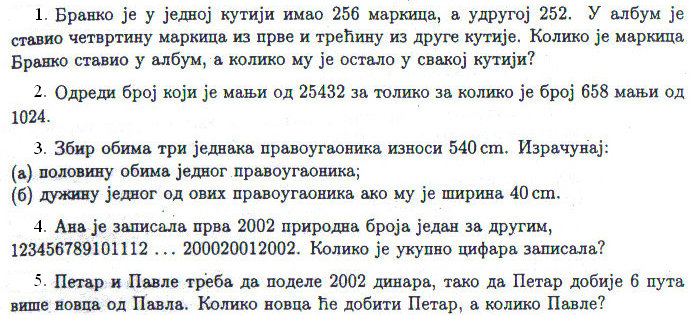 ШКОЛСКО ТАКМИЧЕЊЕ 2003.4. РАЗРЕД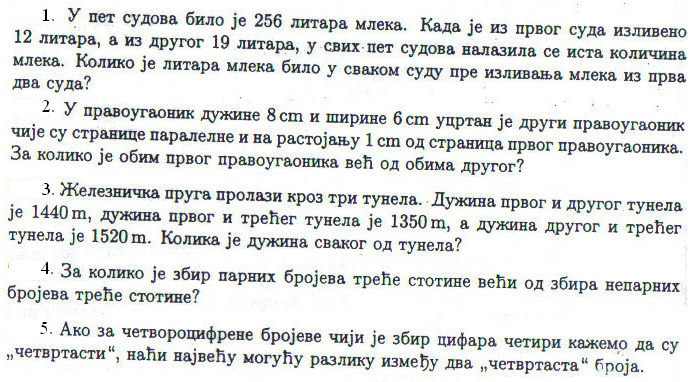 ШКОЛСКО ТАКМИЧЕЊЕ 2004. 4. РАЗРЕД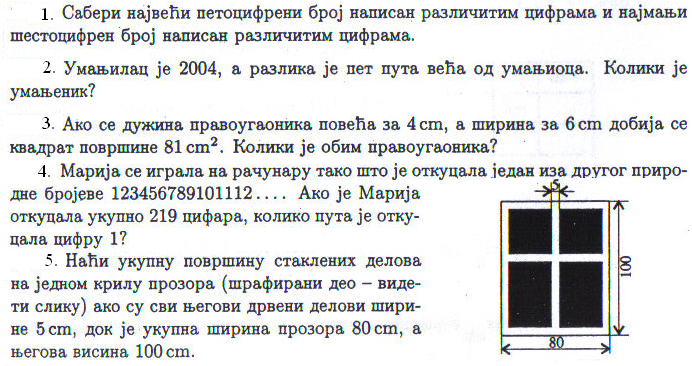 ШКОЛСКО ТАКМИЧЕЊЕ 2005.4. разред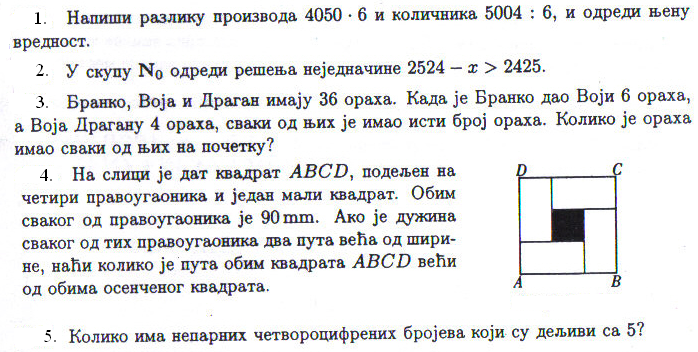 